平成◯◯年度◯◯◯小学校◯年◯組 連絡網  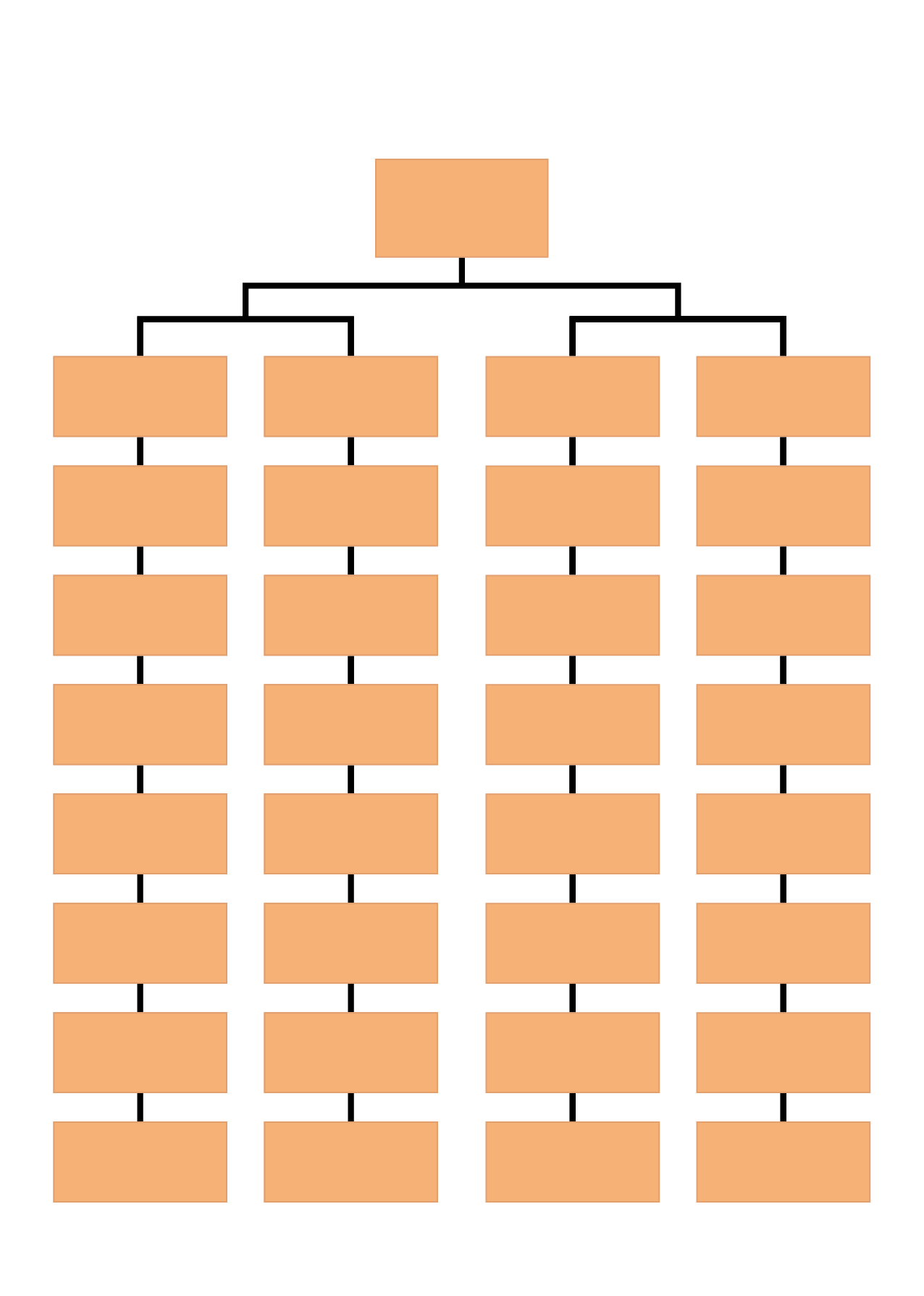 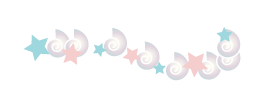 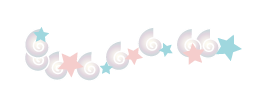 